2020 CPMEC Awards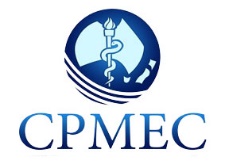 Each year CPMEC recognises junior doctors and clinical educators across Australia and New Zealand who have made valuable contributions to prevocational medical education and training.The awards have a two tiered structure:  jurisdictional winners are selected for the awards by each Postgraduate Medical Council (PMC) or equivalent and the overall winner for each award is then selected by a small judging panel. The two CPMEC awards are usually presented at the annual ANZPME Forum.  With the 2020 ANZPME Forum postponed, there will be a ‘virtual’ presentation to the jurisdictional and overall winners in late November/early December with the respective medals and certificates presented at the 2021 ANZPME Forum in Auckland (tentative dates 17-20 October), along with medals/certificates to 2021 winners.   Nominations are being sought for: -2020 CPMEC Australia & New Zealand Junior Doctor of the Year AwardThe CPMEC Australia & New Zealand Junior Doctor of the Year award has been presented annually since 2008. The award recognises junior doctors across Australia and New Zealand who have made significant contributions to improving prevocational medical education and training.Nomination Form for 2020 CPMEC Australia & New Zealand Junior Doctor of the Year Award**Please note the nominee should be a PGY1 or PGY2 trainee. PGY3 trainees may also be nominated but their contributions must be restricted to their contributions as PGY1 & PGY2 trainees.**Please provide a statement addressing the nominee’s suitability against the award criteria.NOTES TO GUIDE COMPLETION OF THE NOMINATION FORMTo ensure a common base for comparing jurisdictional nominations, applications should only be assessed on the contributions of the nominee during their first and second postgraduate years of training. If the nominee is in PGY3, restrict your responses on behalf of the candidate to their contributions in PGY1 and PGY2 years.Only junior doctors with satisfactory clinical performance that fulfil more than one of the listed criteria should be nominated. This is to ensure that the nominee has adequately met their clinical responsibilities and avoid a (potential although highly unlikely) situation where this might not be the case.As the award is principally about contribution to education and training, the nominator should highlight the involvement of the nominee specifically in relation to their workplace setting, be it a hospital or community placement. It could cover involvement and participation in establishing junior doctor learning needs, design of training programs, delivery and implementation of programs, and/or evaluation of training activities. The contributions should clearly exceed the normal standards expected of a PGY1 or PGY2 trainee.Significant contribution to the activities of the PMC or equivalent could include but is not limited to participation as prevocational accreditation surveyors, state JMO Forum organisers, and/or involvement in PMC (or equivalent) committee(s). Reference could also be made to the time commitment of the nominee to these activities. If the nominee has been involved in advocacy activities to improve access to quality education and training for prevocational doctors, then highlight this too.Any other relevant information may include information about leadership roles, recognition received elsewhere (e.g. media coverage) and anything else that makes the nominee stand out.PLEASE ENSURE THAT NOMINEE CONSENT HAS BEEN OBTAINED PRIOR TO SUBMISSIONNominations should be marked CONFIDENTIAL and forwarded by email to _____________ at _______________________________POSTGRADUATE MEDICAL COUNCIL OR EQUIVALENTFULL NAME (family name in capitals and underlined)ADDRESSPOSITIONCURRENT ORGANISATIONCONTACT NUMBEREMAILPREVIOUS HONOURS AND/OR AWARDSFULL NAME (family name in capitals and underlined)ADDRESSPOSITIONCURRENT ORGANISATIONCONTACT NUMBEREMAIL